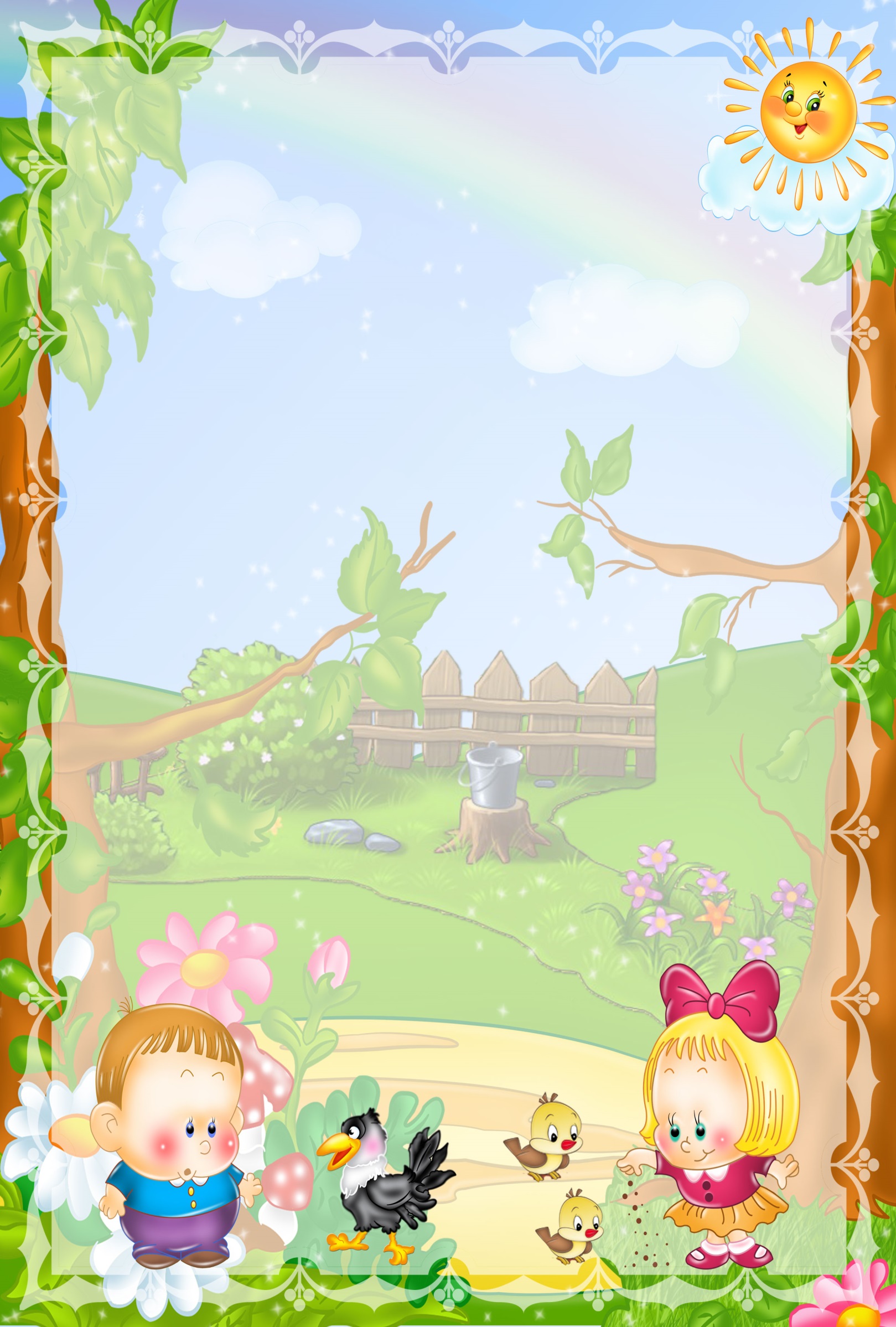 Муниципальное бюджетное дошкольное                                                 образовательное учреждение детский сад                                          комбинированного вида «Солнышко»                                                                               города Чаплыгина Липецкой областиПРОЕКТ«Огород на подоконнике»Воспитатель: Есина О.С.                                     2017 годПрезентация проекта «Огород на подоконнике»                      на конкурсе ДОУ «Лучший огород на подоконнике»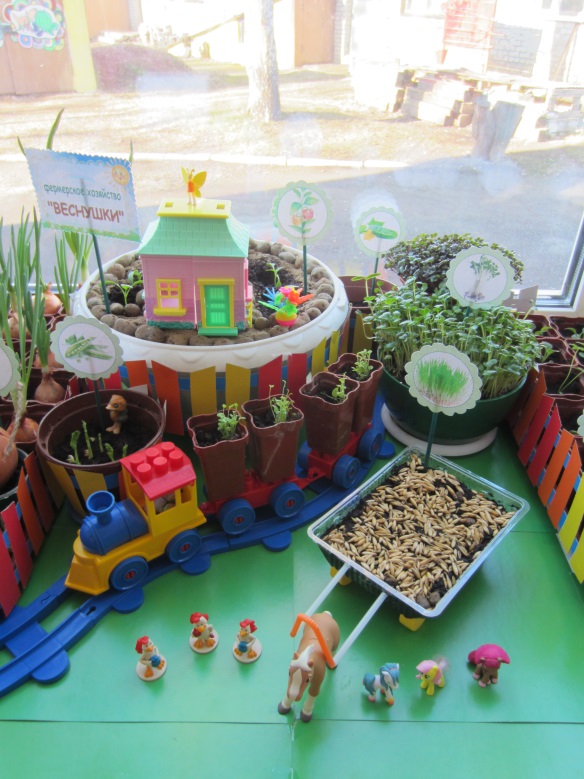 1 ребенок. - Приглашаем вас посетить наше фермерское хозяйство «Веснушки». Хозяйство наше еще молодое, поэтому мы выращиваем не все виды овощей, но уже можем угостить Вас хрустящей редиской, свежей капустой, морковкой, перчиком.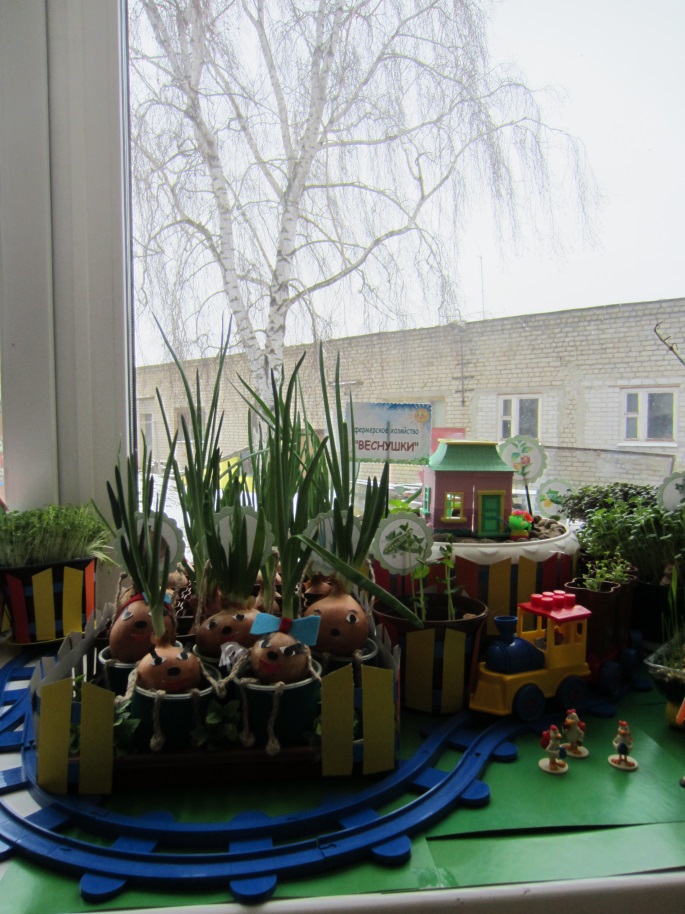 2 ребенок. – У нас растет самый сочный лук, который мы поставляем в лучшие рестораны области. А нашей гордостью является сочная микрозелень, такую вы не найдете в других хозяйствах! Она станет ароматной добавкой к любому блюду!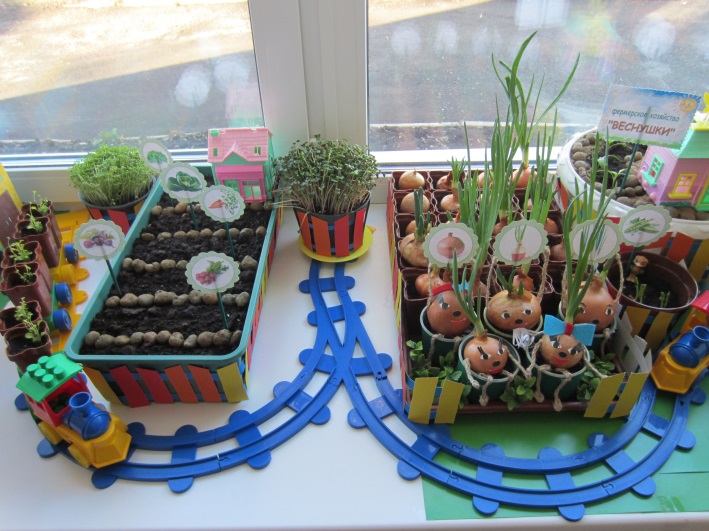 3 ребенок. – Нашу цветочную рассаду развозят даже в самые дальние уголки нашей страны на суперскоростном поезде. А еще мы выращиваем корм для животных.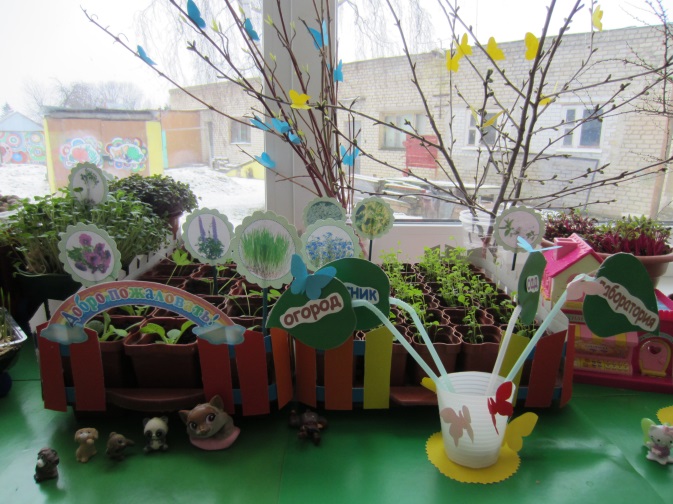 4 ребенок. – У нас есть прекрасный сад, в тени которого вы можете отдохнуть в жаркую погоду, а также насладиться ароматом цветущих деревьев, которые мы поливаем сладкой водой, чтобы они быстрее зацветали.5 ребенок. – Ну и, конечно же, наша лаборатория! Здесь мы проводим эксперименты, которые позволяют нам добиться лучших результатов в выращивании растений.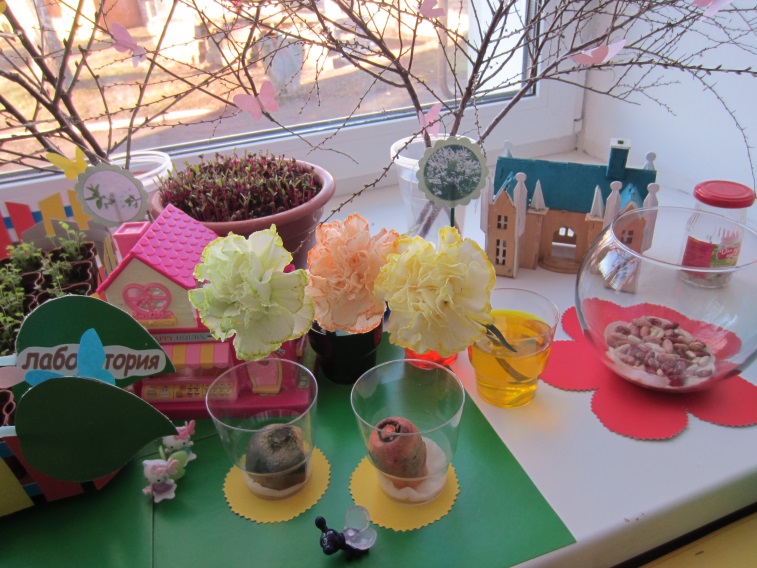 6 ребенок. – Мы наблюдаем за фасолью, проращиваем свеклу и морковь и даже окрашиваем цветы.Вместе. – Спасибо за внимание!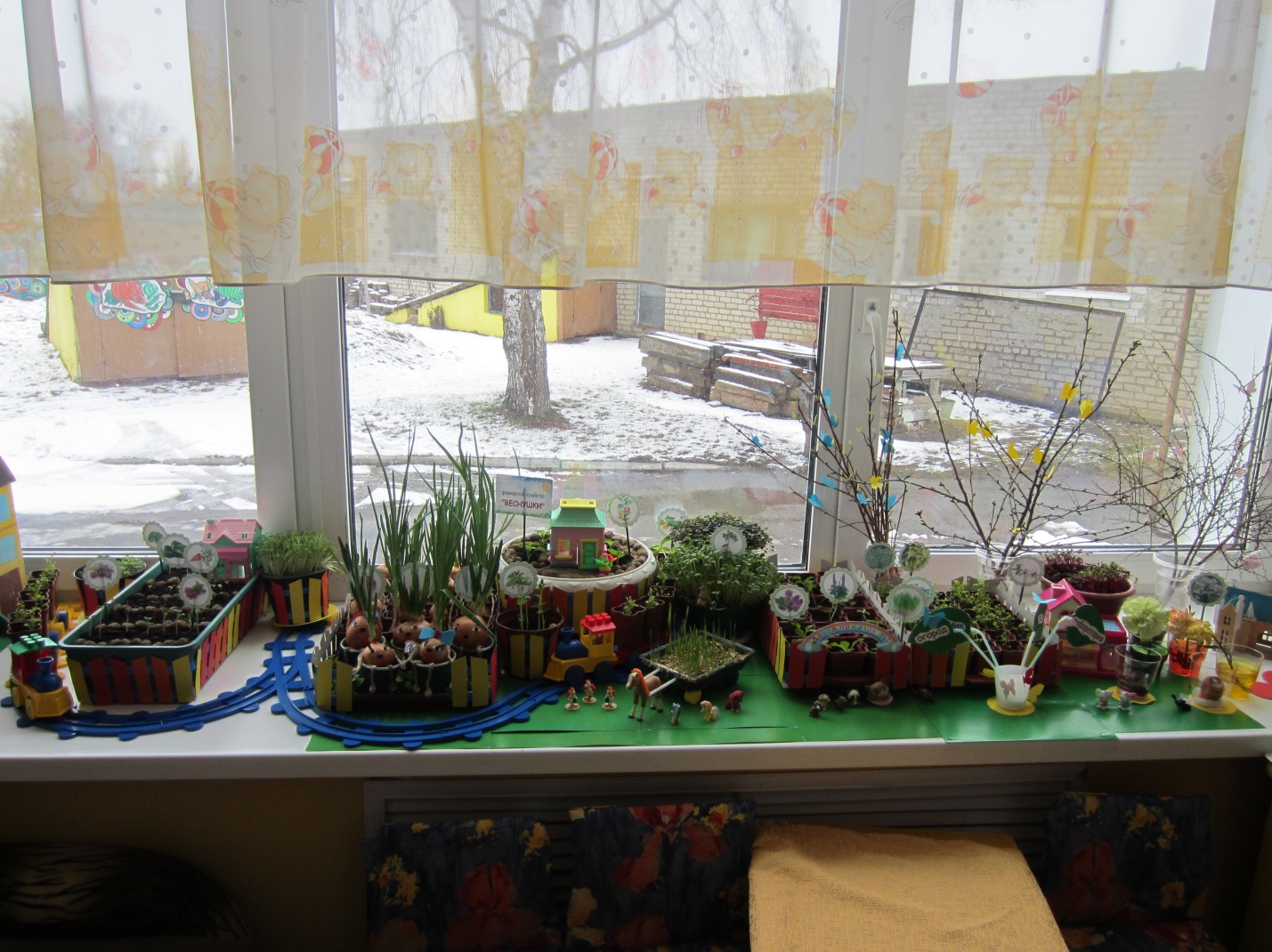 ПАСПОРТ ПРОЕКТАПАСПОРТ ПРОЕКТАТема проекта«Огород на подоконнике»Вид проектаИнформационно - экспериментальныйПродолжительность Средней продолжительности (1,5 – 2 месяца)Участники проектаВоспитатели, дети и родители средней группы «Веснушки»Актуальность Не секрет, что дети дошкольного возраста по природе своей исследователи. Неутолимая жажда новых впечатлений, любознательность, постоянное стремление экспериментировать, самостоятельно искать новые сведения о мире, традиционно рассматриваются как важнейшие черты детского поведения. Исследовательская, поисковая активность – естественное состояние ребенка, он настроен на познание мира. Исследовать, открывать, изучать – значит сделать шаг в неизведанное и непознанное.     Тема разработанного проекта выбрана с учетом возрастных особенностей детей среднего дошкольного возраста и объема информации, которая может быть ими воспринята. Этот детский исследовательский проект ориентирован на приобретение детьми опыта собственной опытно-исследовательской деятельности, осознание детьми своих интересов, формирование умений их реализовывать, приобретение и применение детьми новых знаний в жизни.  В процессе систематического ухода за растениями формируются определенные трудовые навыки у детей, дошкольников приучают  внимательно относится к живой природе и заботиться о растениях.Цель проекта формирование у детей интереса к  исследовательской деятельности по выращиванию культурных растений в комнатных условиях, воспитание  у детей  любви к природе, создание в группе мини — огорода на подоконнике. Задачи проектаРасширить знания детей о культурных растениях.Продолжить знакомить детей с особенностями выращивания культурных растений (редиска, лук, салат, горох, бобы, фасоль);Обобщать представление детей о необходимости света, тепла, влаги почвы для роста растений.Продолжать формировать умение детей ухаживать за растениями в комнатных условиях.Способствовать развитию творческих способностей у детей; поощрять разнообразие детских работ, вариативность.Развивать чувство ответственности за благополучное состояние растений (полив, взрыхление, прополка сорняков).Продолжать развивать наблюдательность – умение замечать изменения в росте растений, связывать их с условиями, в которых они находятся.Учить детей наблюдать за растениями, проводить опыты и эксперименты.Воспитывать уважение к  труду, бережное отношение к его результатам.Развивать познавательные и творческие способности.Роль родителей в реализации проектаОрганизация выставки «Творческий горшочек».Приобретение оборудования и семян для огорода на подоконнике.План реализации проекта1 этап – подготовительный. Выступление перед родителями с целью привлечения добровольных помощников к реализации проекта. Ознакомление с основными этапами проекта, задачами.Размещение в родительском уголке информации о познавательно-исследовательском проекте «Огород на окне».Подбор литературы об организации огородов на окне.Поиск информации об организации огородов на окне.Беседы с детьми средней группы о создании огорода на окне.Подбор иллюстраций об организации огородов на окне.2 этап – основной этап познавательно – исследовательской деятельности.Совместная деятельность детей и воспитателя (беседы, посадка семян, наблюдение и уход, изготовление декораций для огорода, придумывание названия).Экспериментальная деятельность детей (опыты).Двигательная деятельность детей (подвижные, дидактические, пальчиковые игры).Отгадывание и составление загадок.Чтение художественной литературы (рассказы, сказки, стихи).Театрализованная деятельность детей (инсценировка  стихотворений).Совместная деятельность с родителями и детьми (изготовление книжек-малышек, посадка семян, изготовление горшочков под рассаду, презентаций об овощах; чтение художественной литературы, беседы).3 этап – заключительный. Анализ и обобщение результатов, полученных в процессе исследовательской деятельности детей.Предполагаемый результатДети познакомятся с культурными  растениями.С помощью опытнической работы дети получат необходимые условия для роста растений.С помощью исследовательской работы дети должны будут выявить многообразие и разнообразие посевного материала.У детей будет формироваться бережное отношение к растительному миру.Формирование у детей уважительного отношения к труду.Создание в группе огорода на подоконнике.Активное участие родителей в реализации проекта.Презентация проектаУчастие в конкурсе ДОУ «Лучший огород на подоконнике».